花蓮縣立宜昌國民中學111學年度第二學期八年級國文科第三次段考試題命題教師：韓文元老師　　　　　　　　　　　　班級：　　座號：　　姓名：　　　　　　手寫12分  【請將第一大題用黑色原子筆直接寫於此答案卷上】     此卷需繳交一、國字注音：每題1分，共12分二、選擇題：1-38題，每題2分，共76分（　）1.下列選項「」中的字，何者前後讀音相同？　（Ａ）「驀」然回首／「暮」春三月　（Ｂ）彈「劾」糾舉／放浪形「骸」　（Ｃ）掙脫「柙」籠／開啟「閘」門 （Ｄ）「睥」睨天下／「婢」女出身。（　）2.下列選項「」中的注音寫成國字後，何組字形前後相同？　（Ａ）蜂「ㄩㄥˇ」而上／「ㄩㄥˇ」泉以報　（Ｂ）鼓吹「ㄕㄢ」動／「ㄕㄢ　ㄕㄢ」來遲 　（Ｃ）肌「ㄐㄧㄢˋ」發炎／關「ㄐㄧㄢˋ」時刻　（Ｄ）「ㄏㄞˋ」人聽聞／驚濤「ㄏㄞˋ」浪。（　）3.下列何者「」中的字，所列字音、字義皆正確？　　　（Ａ）剛毅木「訥」，ㄋㄚˋ，言語遲鈍　　（Ｂ）言簡意「賅」，ㄍㄞ，充足完備　（Ｃ）孜孜「矻」矻，ㄑ一ˋ，高聳直立　（Ｄ）模「稜」兩可，ㄌㄧㄥˊ，物體兩面相交所形成的一個頂角。（　）4.飛魚一文旨在描述什麼？　　　（Ａ）喚起大眾對飛魚保育的重視　（Ｂ）尋鯨歷程中所見景象及感悟　　　　（Ｃ）認識海洋文學及鯨豚的習性　（Ｄ）研究阿美族人的飛魚祭文化。　（　）5.在飛魚一文中，下列何選項不能表現出飛魚的趨光性？　　　（Ａ）外圍的飛魚補進來光暈裡抖翼覓光，稍稍一陣後，又暴走散去　　　（Ｂ）舷牆上一陣機關槍掃射的中彈聲，有的（飛魚）凌空飛落在甲板　　　（Ｃ）吸飽了燈光後，牠們便渾身是勁，瘋狂神經質地衝撞起來　　　（Ｄ）牠們的下尾鰭像電動搖槳，快捷地點撥水面，海面暈出圈圈漣漪。（　）6.飛魚一文文末，作者對飛魚興起的一連串疑問，透露出何種訊息？　　　（Ａ）飄忽無定的飛魚讓他感嘆人生無常　　　（Ｂ）隱含對自身探尋歷程及抉擇的反思　　　（Ｃ）多彩多姿的尋鯨水路令人驚奇連連　　　（Ｄ）一路相隨的飛魚激發作者護海念頭。（　）7.三國演義故事中的三個國家為下列何者？　　　（Ａ）魏、蜀、吳　（Ｂ）韓、趙、魏　　（Ｃ）吳、曹、劉　（Ｄ）孫吳、諸葛、司馬。（　）8.下列何項是空城計一文中孔明遇到的危機？　　　（Ａ）司馬懿大軍由山北小路向西城殺來，且三軍由三面包夾　　　（Ｂ）司馬懿的大軍有十五萬，而孔明已分一半兵力去運糧草，身邊只剩兩千五百名士兵　　　（Ｃ）孔明身邊當時雖有關興、張苞等武將，但已分派他們協助搬運糧草，因此人手不足　　　（Ｄ）司馬懿之子司馬昭料到諸葛亮使出空城計，並說服司馬懿進攻西城。（　）9.根據空城計一文，孔明得以退敵的主因為何？　　　（Ａ）知己知彼，謀定後動　（Ｂ）巧計連環，離間敵方　　　（Ｃ）以寡擊眾，天助自助　（Ｄ）破釜沈舟，身先士卒。（　）10.在文章中，善用對話可鮮活人物個性，也可透過語氣了解書中人物個性。請問下列文句　　　　　中，何者語氣說明正確？　　　（Ａ）莫非諸葛亮無軍，故作此態。──推測揣度　　　（Ｂ）丞相玄機，神鬼莫測。若某等之見，必棄城而走矣。──虔誠敬天　（Ｃ）汝輩焉知？宜速退。──羞愧自責　（Ｄ）吾若為司馬懿，必不便退也。──剛愎自用。（　）11.「眾官無不駭然」的「無不」為雙重否定，意義上則表達肯定，下列何者不屬於此用法？　　　（Ａ）戰無不勝　（Ｂ）無話不說　（Ｃ）不學無術　（Ｄ）無往不利。（　）12.動漫派對咖孔明，劇情描述三國時代的孔明病死在五丈原，但是以年輕之姿投胎轉生到正在舉辦萬聖夜遊行的現代日本的東京 澀谷區。孔明在夜店與創作歌手月見英子相遇，為了實現她的夢想而以軍師身分活躍於現代。彥希根據三國演義的回目推測，派對咖孔明的劇情應是由下列哪一回內容延伸而來？　　　（Ａ）治風疾神醫身死／傳遺命奸雄數終　　　（Ｂ）隕大星漢丞相歸天／見木像魏都督喪膽　　　（Ｃ）諸葛亮痛哭龐統／張翼德義釋嚴顏　　　（Ｄ）劉先主遺詔托孤兒／諸葛亮安居平五路。（　）13.下列關於章回小說的介紹，何者正確？　　　（Ａ）章回小說多由宋、元科舉考試演變而來，當時的題本即為章回小說底稿　　　（Ｂ）章回小說歷來被譽為四大奇書者，為三國演義、西遊記、水滸傳、紅樓夢　　　（Ｃ）章回小說的每一章、每一回都是獨立故事，屬於短篇小說合集　　　（Ｄ）章回小說每回的回目常用對仗句子呈現，概括了當回的主要情節。（　）14.明特寒假時很認真的看了三國演義，發現關羽和關雲長之間的關聯。請問下列何者的關　　　　係和「關羽──關雲長」相同？   　　　（Ａ）劉備──劉禪 　　　　（Ｂ）司馬懿──司馬昭　　　（Ｃ）諸葛亮──諸葛孔明　 （Ｄ）孫權──孫策。（　）15.關於管好舌頭一文的分析，何者正確？　　　（Ａ）文中善用對比手法，呈現東、西方對於說話藝術的看法有何不同　　　（Ｂ）全文以設問法開頭，說明舌頭的功能及其重要性 　　　（Ｃ）舉蘇秦、張儀、范雎之例，證明「萬般皆下品，唯有讀書高」的道理 　　　（Ｄ）在舌頭的負面用例部分，強調全文主軸「沉默是金」。（　）16.「舌尖上沾一點蜜，讓滿口都是甜的；舌尖上沾一點愛心，讓口邊都是春風。」這段話　　　　意近於下列何者？　　　（Ａ）知無不言，言無不盡　　　（Ｂ）鳥之將死，其鳴也哀；人之將死，其言也善　　　（Ｃ）良言一句三冬暖，惡語傷人六月寒　　　（Ｄ）言不及義，好行小慧，難矣哉。（　）17.「舌頭常常是表現自己最赤裸的履歷表」，有關此句的理解，下列何者正確？　　　（Ａ）從一個人的談吐可顯現其品格與教養　　　（Ｂ）從說話的內容就可看出一個人就讀哪間大學　　　（Ｃ）口才的好壞影響到一個人升遷的機運　　　（Ｄ）敢於大逞辯才的人，才能掙取到自己想要的機會。（　）18.關於深藍的憂鬱一文的情節，下列敘述何者正確?　　　（Ａ）晶片翻轉了棋王連輸深藍十次的結局
　　　（Ｂ）故事中深藍每場棋賽都勝過人類棋王　　　（Ｃ）棋王對弈失敗後，靠著研究深藍的思維模式而戰勝一次　　　（Ｄ）科學家頻頻叫好，是因為深藍已連十次戰勝新型ＡＩ。（　）19.深藍的憂鬱文末，王文燦喊叫：「成功了！成功了！機器有了情感！」由此可知，王文　　　　　　燦在世界棋王腦部植入超級計算能力的電腦晶片，真正的用意為何？ 　　　（Ａ）希望世界棋王能獲勝，不再憂鬱　（Ｂ）希望證明人腦終究能夠勝過電腦　　　（Ｃ）想測試機器人是否擁有人的情感　（Ｄ）想讓機器人和電腦晶片一較高下。（　）20.關於替代死刑一文的寫作安排，下列何者說明正確？　　　（Ａ）王達成因陷害王朝明，罪加一等，因此改造腦部成為機器人　　　（Ｂ）內容主軸為修正野蠻的死刑，政府積極研發各種替代死刑方式　　　　（Ｃ）主角王朝明希望藉由改造腦部，解除內心的煎熬與痛苦　　　（Ｄ）全文對於科技進步所帶來的改變進行論證，並大力讚揚。（　）21.關於深藍的憂鬱和替代死刑的分析，下列何者正確？（Ａ）兩者皆以第三人稱寫成　（Ｂ）結尾都以科技受侷限而悲劇收場　　　  （Ｃ）兩篇都充滿科幻的情節　（Ｄ）兩篇主角都對報了冤仇喜極而泣。（　）22.下列選項中，何者的前後關係為近義詞？　　　（Ａ) 以訛傳訛／阿諛奉承　（Ｂ）剛毅木訥／剛愎自用　　　（Ｃ）爭功諉過／為人詬病　（Ｄ）以卵擊石／蜉蝣撼樹。（　）23.下列選項「」中的詞語運用，何者正確？　　　（Ａ）這次的班際排球賽，我們810班勢在必得，趁著還有兩週時間，大家加緊準備，全　　　　　　　力「走為上策」　　　（Ｂ）近來「ME，TOO」運動如星火燎原，過去不敢說的被騷擾、被侵犯者對加害者指證歷　　　　　　歷，絕非「無的放矢」　　　（Ｃ）不管酒駕事故如何宣導、重罰，根本之道還是得從教育做起，讓正確觀念從小「以　　　　　　逸待勞」　　　（Ｄ）報告沒有完成已是既定事實，你對著他「指桑罵槐」，把責任直接歸究於他，又有什　　　　　　麼用呢？（　）24.下列選項「」中的方言運用，何者正確？　　　（Ａ）努力當及時，我們應該趁年輕時好好地「水噹噹」一番　　　（Ｂ）經過幾年的辛苦經營，如今公司業績穩定成長，他終於出「頭家」了　　　（Ｃ）芷萱在學校的下課時間，「三不五時」到辦公室找老師們聊天　　　（Ｄ）五月底芒果上市，一開始產量不多，物以稀為貴，市場紛紛「大俗賣」。（　）25.「當電腦正常運作或充電時，會發熱散逸到表面，變壓器在正常使用時仍可能發出高熱，　　　　因此請勿將筆記型電腦及變壓器長時間放置在膝上或是身體任一部位，並避免在過於柔　　　　　軟不平的表面（如床上），或墊有軟質桌墊的桌面上使用。保持散熱孔暢通，以利散熱。」　　　　根據以上這段敘述，請問韓老師在使用筆記型電腦時犯了什麼錯誤？　　　（Ａ）天氣晴朗時，坐在通風的窗邊，享受傳說對決廝殺的快感　　　（Ｂ）將變壓器放在木桌上，並且和筆記型電腦相隔一段距離，以利各自散熱　　　（Ｃ）在辦公室使用時，紹豪移走桌上的塑膠軟墊　　　（Ｄ）睡前在床上使用無線網路，將筆記型電腦放在腳上，不但散熱，兼具保暖功能。（　）26.航海王當中有不少人物的對白意近於古格言、俗諺，請問下列何人所言與其後古格言相　　　　呼應？　　　（Ａ）索隆：我自己夠不夠蠢，只有我才能決定。／黃河尚有澄清日，豈可人無得運時　　　（Ｂ）魯夫：只要活著，想戰鬥幾次都沒問題。／留得青山在，不怕沒柴燒　　　（Ｃ）克利克：被大家說沒用就火大的人，等於承認自己很沒用。是強是弱，就讓結果來　　　　　　　決定。／強中自有強中手，惡人自有惡人磨　　　（Ｄ）黑鬍子：我不會說那是沒用的，因為這個世上，沒有不可能的事。／萬事不由人計　　　　　　　較，一身都是命安排。（　）27.「今夜的你將會在哪裡投宿／你的心停泊何處／是否已經遠渡重洋／來不及回頭／只能　　　　流浪。總是走在家的另一個方向／讓思念把身影拉長／醉在一個陌生的酒館裡／唱著一　　　　首不知名的歌。當我們年老的時候／才漸漸覺得悲傷／長長的一生／把異鄉當做故鄉。」　　　　（張曼娟 江南有雨嗎）下列何選項，所表達的情感與上述歌詞最為接近？　　　（Ａ）千古江山，英雄無覓，孫仲謀處。舞榭歌台，風流總被雨打風吹去。斜陽草樹，尋　　　　　　　常巷陌，人道寄奴曾住。想當年，金戈鐵馬，氣吞萬里如虎。（辛棄疾 永遇樂）
　　　（Ｂ）把酒祝東風，且共從容。垂楊紫陌洛城東。總是當時攜手處，游遍芳叢。聚散苦匆　　　　　　匆，此恨無窮。今年花勝去年紅。可惜明年花更好，知與誰同？（歐陽脩 浪淘沙）　　　（Ｃ）我住長江頭，君住長江尾。日日思君不見君，共飲長江水。此水幾時休，此恨何時　　　　　　已。只願君心似我心，定不負相思意。（李之儀 卜算子）　　　（Ｄ）風柔日薄春猶早，夾衫乍著心情好。睡起覺微寒，梅花鬢上殘。故鄉何處是？忘了　　　　　　除非醉。沉水臥時燒，香消酒未消。（李清照 菩薩蠻）（　）28.山海經一書記錄了中國大量上古神話，歷來不同朝代的畫家憑藉自己對書中內容的理　　　　　解，進行想像、創作，留下許多圖像。其中，關於陸吾的內容為：「昆侖之丘，是實惟帝　　　　　下之都，神陸吾司之。其神狀虎身而九尾，人面而虎爪。是神也，司天之九部及帝之囿　　　　時。」依據上述記錄，陸吾的畫像最可能為下列何者？　　　（Ａ）　（Ｂ）　（Ｃ）　（Ｄ）。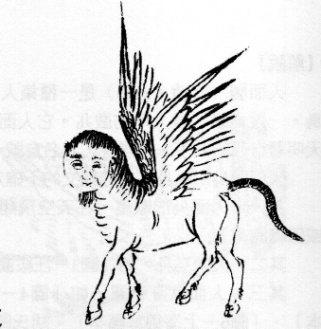 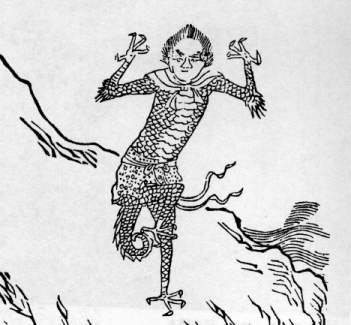 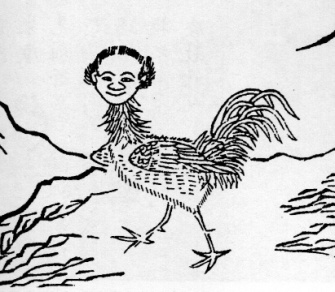 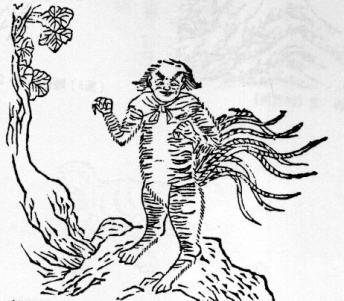 　　　　　　　　　　　　　　　　　　　　　　　　　　　（取材自古本山海經圖說 馬昌儀）
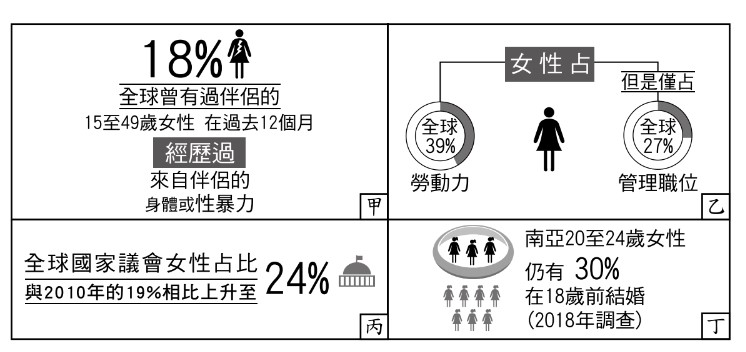 （　）29.以上是根據聯合國《2019年永續發展目標報告》製作的圖表。下列關於圖表內容的推　　　　論，何者最不恰當? 　　　　　　　　　　　　　　　　　　　　(112年國中會考題)　　　（Ａ）甲:82%的全球女性未曾遭受來自伴侶的身體或性暴力　　　（Ｂ）乙 :全球女性在職場上擔任管理職位的比例較男性少　　　（Ｃ）丙 :全球女性的參政比例有所提升,但仍為少數　　　（Ｄ）丁:2018年至少有30%的20至24歲南亞女性結過婚。對世界抱持著充分好奇的同時，孩子也開始在提問之中累積偏見。    差不多就從妹妹凡事搖著頭抱怨：「你說甚麼我都聽不懂」的時候起，哥哥展開了他對「最」字的攻堅。「世界上最快的車是甚麼車？」「世界上最大的橋在哪裡？」以及「我們家最胖的是誰？」這一類的問題之不好回答，或由於無法判斷，或由於難以統計，或由於與時變化，或由於知識匱乏，或由於怕得罪媽媽，我經常無言以對，支吾個半天。最後總以「『最』這個字實在不好講」作結論。孩子需要就一個「最」字找答案，是因為他們需要在茫茫的知見之海中設定航標。那個「最」字不祇意味著令他們咋舌稱奇的新鮮事物，也象徵著他們所能理解的世界盡頭。我祇好跟張容說：「你每得一個『最』字的答案，好像就對這個世界的邊緣多了一點瞭解，可是偏偏這個世界是不斷在改變的，說不定今天你知道的『最』到了明天就不『最』了；這一分鐘你相信的『最』，或許早在上一分鐘裡也已經不『最』了。」妹妹在這時搖著頭，像是跟自己說：「你說甚麼我都聽不懂。」「最」字帶來的焦慮還不祇如此。比方說：臺灣人日後一定會記得他們在某一段歲月曾經擁有過全世界最高的一棟大樓。每看到這棟樓，張容就會說：「這真是全世界最高的一棟樓嗎？」言下之意，對於和自己如此靠近的「最」，反倒彷彿難以置信。我總是這樣說：「在下一棟超過它高度的建築蓋成之前，它都還是『最』高的。」「那下一棟甚麼時候會蓋起來？」「那比它還高的那一棟會蓋在哪裡？」「那會有多高？」「那會蓋成幾層？」……驕傲尚未成形，焦慮已經滿出來了。                                                   　　　   　　　　　　　最 張大春（　）30.從本文第二段可推知，作者家中最胖的是誰？　　　（Ａ）爸爸　（Ｂ）媽媽　（Ｃ）哥哥　（Ｄ）妹妹。　　（　）31.「說不定今天你知道『最』到了明天就不『最』了。」這一句話與首段中何句遙相呼應？　　　　　（Ａ）或由於無法判斷　（Ｂ）或由於難以統計    　（Ｃ）或由於與時變化　（Ｄ）或由於知識匱乏。（　）32.「最」這個字，作者認為會為我們帶來焦慮的原因，並不包括下列何項？　　　（Ａ）對這個世界有更多認識　　（Ｂ）「最」的答案經常多變化　　　（Ｃ）對「最」的對象難以置信　（Ｄ）接著還會衍生出更多問題。那羅剎出門，高叫道：「孫悟空何在？」行者上前，躬身施禮道：「嫂嫂，老孫在此奉揖。」羅剎咄的一聲道：「誰是嫂嫂！哪個要你奉揖！」行者道：「尊府牛魔王，當初曾與老孫結義，乃七兄弟之親。」羅剎道：「你這潑猴！既有兄弟之親，如何坑陷我子？」行者問道：「令郎是誰？」羅剎道：「我兒是號火雲洞聖嬰大王紅孩兒，被你傾了。我們正沒處尋你報仇，你今上門納命，我肯饒你？」行者滿臉陪笑道：「嫂嫂原來不察理，錯怪了老孫。你令郎因是捉了師父，要蒸要煮，幸虧了觀音菩薩收伏他去，救出我師。他如今現在菩薩處做善財童子，實受了菩薩正果，你倒不謝老孫保命之恩，反怪老孫，是何道理！」羅剎道：「你這個巧嘴的潑猴！我那兒雖不傷命，再怎生得到我的跟前，幾時能見一面？」行者笑道：「嫂嫂要見令郎，有何難處？你且把扇子借我，扇熄了火，送我師父過去，我就到南海菩薩處請他來見你，就送扇子還你，有何不可！那時節，你看他可曾損傷一毫？如有些許之傷，你也怪得有理。如比舊時標致，還當謝我。」羅剎道：「潑猴，少要饒舌！伸過頭來，等我砍上幾劍！若受得疼痛，就借扇子與你；若忍耐不得，教你早見君！」　　　　　　　　　　　　　　　　　　　　　　　　　　 　  　　　　節錄自西遊記 吳承恩（　）33.本文中出現了四次「行者」，請問「行者」指的是誰？　　　（Ａ）孫悟空  （Ｂ）牛魔王  （Ｃ）鐵扇公主  （Ｄ）紅孩兒。（　）34.西遊記的故事中，常常是兩方交手、一較高下的場面，請問這段敘述中，哪兩方已經實際交過手且分出高下了？　　　（Ａ）牛魔王／孫悟空　（Ｂ）鐵扇公主／孫悟空　　　（Ｃ）孫悟空／觀世音  （Ｄ）觀世音／紅孩兒。（　）35.根據上面所節錄西遊記內容，請從下列回目判斷，哪一回最可能為其出處？　　　（Ａ）唐三藏路阻火焰山／孫行者一調芭蕉扇　　　　（Ｂ）亂蟠桃大聖偷丹／反天宮諸神捉怪　　　（Ｃ）孫行者大鬧黑風山／觀世音收伏熊羆怪　　　　（Ｄ）八戒大戰流沙河／木叉奉法收悟淨。【後面還有試題，共38題】臺灣鐵路管理局TR-PASS購票指南（學生版）本國籍學生一、使用時段：寒假（每年 01／15～03／15）、暑假（06／15～09／15）二、購票／取票所需資料：1、在學學生：須持經教育部認可之國內學校有效學生證。2、應屆畢業生：持畢業證書或新學校入學通知等資料及身分證即可購票（例如持112年畢業證書，可於112年暑假購買TR-PASS，持111年以前者則不予發售）。 ＊備註：◎國小學生：學校未發學生證者，持可證明年齡之證件購票（如：戶口名簿、健保卡……等）。◎社區大學或空中大學等成人教育學生：需持有效期間之學生證件。◎本國籍海外留學生：持身分證及所就讀學校有效期間學生證。◎預售期間：乘車日（含）前3日。（例如：7月1日可預購7月3日生效之TR-PASS）◎旅客持未生效之TR-PASS乘車，視同無票乘車，一經查獲將依章補加收票價。◎旅客預購TR-PASS時，需備妥本局所規定之指定證件（影本亦可）代替他人購買，惟乘車時則需持正本供站車人員查驗。三、販售車站：臺東、玉里、壽豐、志學、吉安、花蓮、新城、蘇澳、羅東、宜蘭、礁溪……等75站。四、售票管道：請攜帶「訂票代號」或「取票 QRcode」前往販售車站取票。五、票種／票價：5 日票／599元（僅限本國學生寒、暑假期間購買）7 日票／799元（僅限本國學生寒、暑假期間購買）10 日票／1098元（僅限外國籍學生購買）六、搭乘車種：於票面有效期限內，得不限區間及次數搭乘莒光號（含）以下車種，惟搭乘復興號及莒光號不予劃位。七、加價規定：TR-PASS一概不接受加價改乘自強號。旅客若需改乘，需另行購票；車上始申請補票者，亦依無票旅客辦理。＊注意事項：◎本票證需至本局車站臨櫃購買。◎本票證不適用團體票。◎持票人姓名與票套上記載姓名須一致，票套無記載姓名者屬無效票證，旅途中請隨身攜帶學生證件正本供站、車人員備查。◎禁止搭乘之觀光、團體列車及其他指定列車說明如下：觀光列車 1、2、51、52 全列車均禁止搭乘。團體列車 71、72、73、74、81、82 全列車均禁止搭乘。其他指定列車 607、616、655 上述車次附掛商務艙禁止搭乘。所有本局專開列車、郵輪式列車均禁止搭乘，故不詳列車次。春節疏運期間本票證暫停使用，且不得跨該期間使用，購票時請注意相關使用期限。TR Pass未經使用退費仍須酌收新臺幣31元手續費。（　）36.根據臺灣鐵路管理局所發售TR-PASS購票指南（學生版），下列何項購票方式說明正確？　　　（Ａ）高楷傑的哥哥今年從宜昌國中畢業，由於目前沒有學生身分，無法購買學生版TR-PASS　　　　　 （Ｂ）本國籍學生需持有效證件正本，如身分證、學生證，即可從網路訂購學生版TR-PASS　　　　　 並直接下載電子票　　 （Ｃ）魏小溱想在7/28當天暑輔結束，就使用TR-PASS展開環島鐵路之旅，她最遲必須在　　　　　　　 7/26日預購　　 （Ｄ）在學學生只要持有任一國家所發之正式學生證，皆可購買學生版TR-PASS。（　）37.關於TR-PASS購票指南（學生版）之購票使用方式，下列說明何者正確？（Ａ）思伃要在過年期間，陪媽媽回臺北的外婆家，購買了TR-PASS之後，從1/15開始全年皆可使用（Ｂ）宇晨使用TR-PASS的五日票，在有效期間內，除特定觀光列車、團體列車及指定列車等，乘坐其餘車種皆可不需另外購票（Ｃ）楷祥攜帶訂票代號，在回平和的時候，可先在吉安站領取所購買之TR-PASS（Ｄ）寒假來臺灣旅遊一星期的日本學生大谷祥平，為了減少車資，可購買TR-PASS的7日票，完成環臺之旅。（　）38.下列何項說明，最符合TR-PASS的票券類型？　　　（Ａ）在有效期間內，可不限次數乘坐特定車種的火車票券　　　（Ｂ）具有特定身分者，使用身分證明即可作為搭乘火車的票券　　　（Ｃ）在一年當中，除了特殊節日，皆可使用搭乘特定車種的票券　　　（Ｄ）僅限學生使用，作為無限次數的上下學通勤票券。試題答案1.如火如「ㄊㄨˊ」：2. 「ㄐㄧㄥ」旗：3.銀貨兩「ㄑ一ˋ」：4.昏「ㄎㄨㄟˋ」:5. 蚊「ㄖㄨㄟˋ」：6.「ㄌ一ˊ」黑：7.粗「獷」：8.「吮」吸：9.「凭」欄： 10.懾「怔」：11.「綸」巾：12.冤「枉」：題號123456789101112131415答案DDBBDBABAACBDCB題號161718192021222324252627282930答案CAACCCDBCDBDDAB題號3132333435363738答案CAADACCA